1st FOOD, WINE & CRAFT FAIR for NON-PROFIT & YOUTHMay 4th, 2024Hosted by Events by Sherry – A Division of Fit With Sherry, LLC at Macungie Memorial Park, 50 N. Poplar St, Macungie, PA 18062By signing this you are committing to the following:Participating in the Food, Wine & Craft Fair May 4th, 10 AM until 3 PM, setup begins at 6:30 AMBringing your own canopy, tables and chairs. Set up and tear down of your assigned space. What you bring you take with you. The park is not responsible for your large empty boxes.LEAVE THE DRAMA FOR YOUR MAMA!!!! $10 deposit, then 10% up to $45 the day of the event for ONE 10x10 canopy If you are caught verbally attacking another person or business you WILL BE ESCORTED OFF THE PARK PROPERTY! Inviting a minimum of 50 friends, relatives, or acquaintances via the Facebook event or your social media page. I will send you the link in a confirmation email.Keeping to what you were asked such as Mary Kay only speaks of Mary Kay regardless of any other business you may be associated with, unless, you have paid to promote another business. You may sell your items, sample out your items, offer raffles and gather information. YOU alone are responsible for your things. You may opt in to participate in the basket raffle. It is not required.Please recommend visiting at least one other vendor's table.NO EARLY PACK UP. TEAR DOWN BEGINS AT 3 PM!You have 2 weeks from the time the contract is sent to have it turned in WITH payment to secure  your spot. After 2 weeks, it will go to the next person who reaches out with similar items. Special needs request ____________________________________________________________________________________________________________________________________________________________________________________________________________________________________________________________________________________________________________________***IF YOU HAVE ANY QUESTIONS BEFORE OR DURING THE EVENT SEE SHERRY ANN RAIMUNDO***By signing this form, I agree to ALL of the above. If I do not follow all rules laid out I understand I will have terminated my opportunity to participate in future Backyard Vendor Events.FOOD, WINE & CRAFT FAIR May 4th , 10 AM – 3 PM (NON-PROFIT/YOUTH)Name: _____________________________________________Phone: _________________________Business: __________________________________________________________________________Email Address: ______________________________________________________________________Date: _____________________________________________________________________________Participating in the Basket Raffle:  YES OR NO ____________________________________________Amount Due: ________________ DATE PAID AND FORM OF PAYMENT________________________$10 deposit to hold your spot.10% due at the end of the day of the event, BEFORE YOU LEAVE, up to $45 in total.Form of Payment: Mail check or money order made out to Sherry Ann Raimundo to: 7595 Buttercup RdMacungie, PA 18062              SHERRY’S CELL PHONE 610-570-9825VENMO: @SherryRaimundo MUST CLICK FRIENDS AND FAMILY TO AVOID FEES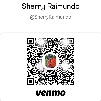 CASHAPP: $SherryRaimundo MUST CLICK FRIENDS AND FAMILY TO AVOID FEES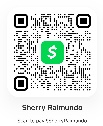 ******************** NO PAYPAL IS ACCEPTED*************************ONCE THE CONTRACT IS RECEIVED, THE SPOT IS HELD FOR YOU AND ADVERTISING HAS BEGUN.NO REFUNDS FOR ANY REASON.